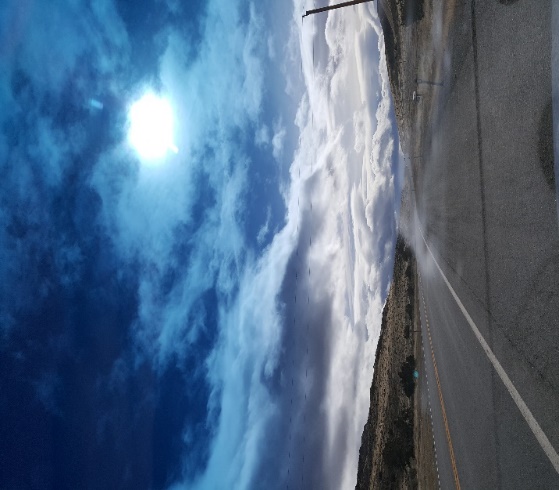 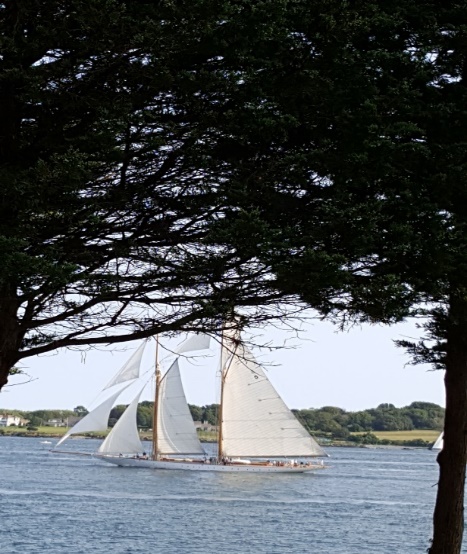 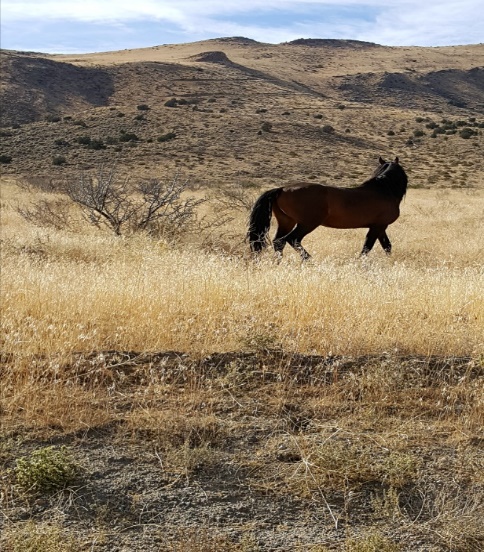 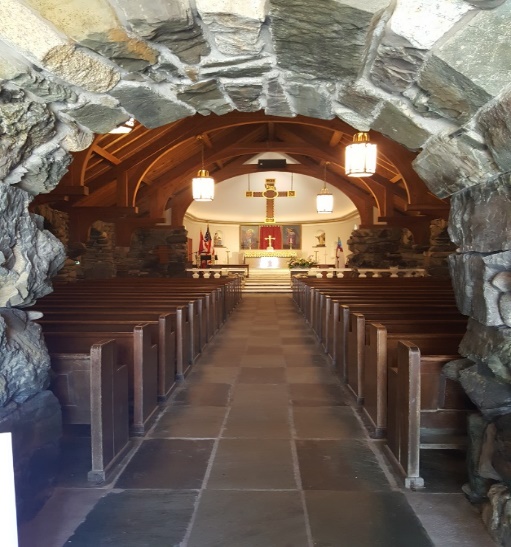     My places of peace are random moments in my life that I was lucky enough    to be able to capture in a photo. Pulling over on the side of the road to     make a phone call, attending a wedding on the coast, driving through the    valley I lived at in Nevada, and walking into St. Annes rock church in     Kennebunkport, Maine.